ATTIVITÀ SVOLTA A.S.2020/21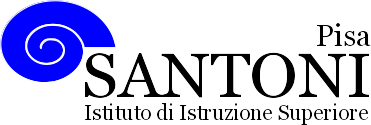 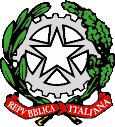 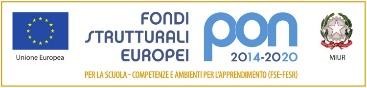 Pisa lì 06 giugno 21Studentesse______________________________________________________	Il docente Graziella Soluriagraria agroalimentare agroindustria | chimica, materiali e biotecnologie | costruzioni, ambiente e territorio | sistema moda | servizi socio-sanitari| serviziperlasanitàel'assistenzasociale|corsooperatoredelbenessere|agenziaformativaRegioneToscanaIS0059–ISO9001agraria agroalimentare agroindustria | chimica, materiali e biotecnologie | costruzioni, ambiente e territorio | sistema moda | servizi socio-sanitari| serviziperlasanitàel'assistenzasociale|corsooperatoredelbenessere|agenziaformativaRegioneToscanaIS0059–ISO9001agraria agroalimentare agroindustria | chimica, materiali e biotecnologie | costruzioni, ambiente e territorio | sistema moda | servizi socio-sanitari| serviziperlasanitàel'assistenzasociale|corsooperatoredelbenessere|agenziaformativaRegioneToscanaIS0059–ISO9001www.e-santoni.edu.ite-mail:piis003007@istruzione.itPEC:piis003007@pec.istruzione.itNome e cognome del docenteGraziella SoluriNome e cognome del docenteGraziella SoluriNome e cognome del docenteGraziella SoluriDisciplinainsegnata Diritto  Disciplinainsegnata Diritto  Disciplinainsegnata Diritto  Libroditestoin usoLezioni di diritto ed economia  Ed. San MarcoLibroditestoin usoLezioni di diritto ed economia  Ed. San MarcoLibroditestoin usoLezioni di diritto ed economia  Ed. San MarcoClasse4SezioneOIndirizzodistudioTecnico dei trattamenti esteticiDescrizione di conoscenze, competenze e abilità suddivise in unità di apprendimento U.D. 1: Normativa regionale del settore:   legge regionale, regolamento attuativo, titoli abilitativi e sanzioni, gestione amministrativa di un’impresa, avviamento e costituzione di un’impresa artigiana.U.D.2: Nozioni di diritto del lavoro: Il contratto di lavoro subordinato, i contratti di lavoro atipici, l’apprendistato, l’impresa individuale,le società.U.D.3: Dlsg  81/2008Normativa ambientale, normativa a tutela della sicurezza, responsabilità del conduttore dell’esercizio in ordine all’igiene e alla sicurezzaCompetenze:Le alunne sanno decodificare la normativa studiata applicandola teoricamente al contesto lavorativo, sanno individuare i nessi logici e individuare i legami di causa-effetto, sanno mettere a confronto le norme studiate.Le alunne sanno: interpretare le norme giuridicheObiettivi:     Le alunne sanno: interpretare le norme giuridiche;   Sono in grado di individuare le differenti funzioni dei diversi organi; individuare i diversi bisogni che lo Stato soddisfa attraverso gli organi pubblici; distinguere le diverse competenze esclusive e concorrenti degli enti locali;sanno orientarsi nella normativa relativa al settore di competenza.Descrizione di conoscenze, competenze e abilità suddivise in unità di apprendimento U.D. 1: Normativa regionale del settore:   legge regionale, regolamento attuativo, titoli abilitativi e sanzioni, gestione amministrativa di un’impresa, avviamento e costituzione di un’impresa artigiana.U.D.2: Nozioni di diritto del lavoro: Il contratto di lavoro subordinato, i contratti di lavoro atipici, l’apprendistato, l’impresa individuale,le società.U.D.3: Dlsg  81/2008Normativa ambientale, normativa a tutela della sicurezza, responsabilità del conduttore dell’esercizio in ordine all’igiene e alla sicurezzaCompetenze:Le alunne sanno decodificare la normativa studiata applicandola teoricamente al contesto lavorativo, sanno individuare i nessi logici e individuare i legami di causa-effetto, sanno mettere a confronto le norme studiate.Le alunne sanno: interpretare le norme giuridicheObiettivi:     Le alunne sanno: interpretare le norme giuridiche;   Sono in grado di individuare le differenti funzioni dei diversi organi; individuare i diversi bisogni che lo Stato soddisfa attraverso gli organi pubblici; distinguere le diverse competenze esclusive e concorrenti degli enti locali;sanno orientarsi nella normativa relativa al settore di competenza.Descrizione di conoscenze, competenze e abilità suddivise in unità di apprendimento U.D. 1: Normativa regionale del settore:   legge regionale, regolamento attuativo, titoli abilitativi e sanzioni, gestione amministrativa di un’impresa, avviamento e costituzione di un’impresa artigiana.U.D.2: Nozioni di diritto del lavoro: Il contratto di lavoro subordinato, i contratti di lavoro atipici, l’apprendistato, l’impresa individuale,le società.U.D.3: Dlsg  81/2008Normativa ambientale, normativa a tutela della sicurezza, responsabilità del conduttore dell’esercizio in ordine all’igiene e alla sicurezzaCompetenze:Le alunne sanno decodificare la normativa studiata applicandola teoricamente al contesto lavorativo, sanno individuare i nessi logici e individuare i legami di causa-effetto, sanno mettere a confronto le norme studiate.Le alunne sanno: interpretare le norme giuridicheObiettivi:     Le alunne sanno: interpretare le norme giuridiche;   Sono in grado di individuare le differenti funzioni dei diversi organi; individuare i diversi bisogni che lo Stato soddisfa attraverso gli organi pubblici; distinguere le diverse competenze esclusive e concorrenti degli enti locali;sanno orientarsi nella normativa relativa al settore di competenza.